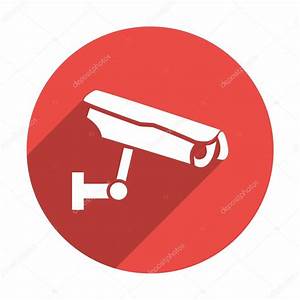 SISTEMA DE VIDEOVIGILANCIA DE LAS INSTALACIONES DEL FIDEICOMISO PARA EL DESARROLLO URBANO DE MEXICALIAVISO DE PRIVACIDAD INTEGRALEl Fideicomiso para el Desarrollo Urbano de Mexicali, por sus siglas FIDUM, es el responsable del manejo, tratamiento, custodia y protección de los datos personales que obran bajo su resguardo, los cuales serán protegidos conforme a lo dispuesto por la Ley de Protección de Datos Personales en Posesión de Sujetos Obligados Del Estado de Baja California, y demás normatividad que resulte aplicable.¿Para qué fines utilizaremos sus datos personales?Su imagen será captada por las cámaras de vigilancia colocadas en las entradas de las instalaciones de esta Paramunicipal (interior y exterior) para la siguiente finalidad:                                                                      Requieren Finalidad                                                consentimiento                                                                       del titular?                                                                                                                                                       NO          SI       XDicha información se conservará en nuestro servidor por el término de 20 días máximo, quedando automáticamente borrados una vez finalizado el plazo señalado. Los datos personales recabados serán protegidos, incorporados y tratados por el Analista Informática del Fideicomiso para el Desarrollo Urbano de Mexicali.Transferencia de datos personalesSe informa que no se realizarán transferencias de datos personales, salvo aquéllas que sean necesarias para atender requerimientos de información de una autoridad competente, que estén debidamente fundados y motivados, o se esté en alguno de los supuestos descritos en los artículos 11 y 37 de la Ley de Protección de Datos Personales en Posesión de Sujetos Obligados del Estado de Baja California.El tratamiento de sus datos personales se realiza con fundamento en lo dispuesto en el artículo 16 segundo párrafo de la Constitución Política de los Estados Unidos Mexicanos; artículo 3° fracción 22 de la Ley General de Protección de Datos Personales en posesión de Sujetos Obligados; artículos 4, fracciones II y XXI; 8 respecto a la licitud, 13, 16 y 46 fracción I de la Ley de Protección de Datos Personales en Posesión de Sujetos Obligados Del Estado de Baja California.¿Cómo puede acceder, rectificar o cancelar sus datos personales, u oponerse a su uso?Usted tiene derecho a conocer que datos personales tenemos de usted, para que los utilizamos y las condiciones del uso que les damos (Acceso). Asimismo, es su derecho solicitar la corrección de su información personal en caso de que este desactualizada, sea inexacta o incompleta (Rectificación); que la eliminemos de nuestros registros o bases de datos cuando considere que la misma no está siendo utilizada conforme a los principios, deberes y obligaciones previstas en la normatividad (Cancelación); así como oponerse al uso de sus datos personales para fines específicos (Oposición). Estos derechos se conocen como Derechos ARCO.Para el ejercicio de cualquiera de los derechos ARCO, de acceso, rectificación, cancelación y oposición de datos personales, usted podrá presentar solicitud por escrito al correo electrónico: fidumtransparecia@mexicali.gob.mx o bien, presentarlo en la Unidad de Transparencia del FIDUM, en la dirección Boulevard Adolfo López Mateos, número 850, Local 5, Colonia Zona Industrial, Código Postal 21010, en la ciudad de Mexicali, Baja California, o comunicarse a los teléfonos 686 555-72-21, 686 555-72-28, extensión 110, con horario de atención de lunes a viernes de 8:00 a 17:00 horas; o bien, a través de la Plataforma Nacional de Transparencia http://www.plataformadetransparencia.org.mx/. Conozca el procedimiento para ejercer sus derechos ARCO ingresando al portal del FIDUM a través de la siguiente liga electrónica: https://www.mexicali.gob.mx/fidum/transparencia/arco.html, encontrará la Guía para ejercer los Derechos de Acceso, Rectificación, Cancelación y Oposición.Datos de la Unidad de Transparencia Domicilio: Boulevard Adolfo López Mateos No. 850, local 5, Zona Industrial, C.P. 21010 en Mexicali, Baja California.Teléfono: 686 555-72-21 y 686 555-72-28 Extensión 110Horario de atención: De lunes a viernes de 8:00 a 17:00 horas.Correo electrónico institucional: fidumtransparecia@mexicali.gob.mxTitular de la Unidad de Transparencia: Alicia Hernández Reyes.Cambios al Aviso de PrivacidadConsulte cambios y/o modificaciones al presente aviso de privacidad a través del Portal de Internet, en el micro sitio del Fideicomiso para el Desarrollo Urbano de Mexicali (FIDUM), en el vínculo electrónico: http://www.mexicali.gob.mx/fidum/transparencia/avisos-privacidad.htmlFecha de última actualización: octubre de 2021